Bana Község Önkormányzata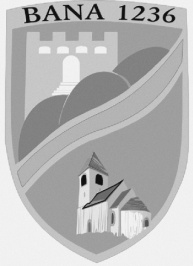 Levélcím:	2944 Bana, Jókai M. u. 18.Telefon:	34/468-868M E G H Í V ÓBana Község Önkormányzata Pénzügyi és Településfejlesztési Bizottság rendes ülésre a Magyarország helyi önkormányzatairól szóló 2011. évi CLXXXIX. törvény 57-61. § alapján és a Bana Község Önkormányzat képviselő-testületének a képviselő-testület Szervezeti és Működési Szabályzatáról szóló 9/2013. (III.12.) önkormányzati rendeletének 34-40. § alapján2023. december 11. (hétfő) 16.15 óráraa Bábolnai Közös Önkormányzati Hivatal Banai Kirendeltsége (2944 Bana, Jókai u.18.) tanácstermébe összehívomNapirendi pontok:2023. december 11.A Képviselő-testület 2024. évi munkatervének meghatározásaElőterjesztés felelőse: polgármesterKözbeszerzési terv elfogadásaElőterjesztés felelőse: jegyzőTájékoztató Bana Község Önkormányzata Pénzügyi és Településfejlesztési Bizottság munkájárólElőterjesztés felelőse: bizottság elnökeTájékoztató Bana Község Önkormányzata Roma Nemzetiségi Önkormányzat munkájárólElőterjesztés felelőse: bizottság elnökeÓvodavezetők bérkompenzációjaElőterjesztés felelőse: polgármester, óvodavezetőIgazgatási szünet (szóbeli előterjesztés)Előterjesztés felelőse: jegyzőTájékoztató Bana Község Önkormányzata Szociális Bizottságának munkájárólElőterjesztés felelőse: bizottság elnökeVételi szándék kérelmeElőterjesztés felelőse: polgármesterEgyebek Előterjesztés felelőse: polgármesterBana, 2023.12.05.										           Lakasz Tímea sk.                                                                                                                                 bizottság elnöke